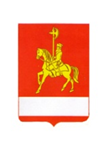 АДМИНИСТРАЦИЯ КАРАТУЗСКОГО РАЙОНАПОСТАНОВЛЕНИЕ22.03.2022                                   с. Каратузское                                        №  239-пО внесении изменений в постановление администрации Каратузского района от 03.11.2021г. № 901-п «Об утверждении перечня муниципального имущества находящегося в собственности муниципального образования «Каратузский район» и свободных от прав третьих лиц (за исключением имущественных прав субъектов малого и среднего предпринимательства), предназначенного для предоставления во владение и (или) в пользование на долгосрочной основе  субъектами малого и среднего предпринимательства и организациями, образующим инфраструктуру поддержки субъектов малого и среднего предпринимательства»Руководствуясь  ч.4 ст.18 Федерального закона от 24.07.2007 №209-ФЗ «О развитии малого и среднего предпринимательства в Российской Федерации», в соответствии постановлением администрации Каратузского  района от 11.08.2017 №808-п «Об имущественной поддержке субъектов малого и среднего предпринимательства», Уставом  муниципального образования «Каратузский район», ПОСТАНОВЛЯЮ:      1.Внести изменения в приложение к постановлению  администрации Каратузского района от 03.11.2021г. № 901-п «Об утверждении перечня муниципального имущества находящегося в собственности муниципального образования «Каратузский район» и свободных от прав третьих лиц (за исключением имущественных прав субъектов малого и среднего предпринимательства), предназначенного для предоставления во владение и (или) в пользование на долгосрочной основе  субъектами малого и среднего предпринимательства и организациями, образующим инфраструктуру поддержки субъектов малого и среднего предпринимательства» и изложить его в редакции согласно приложению к настоящему  постановлению. 2.Контроль за исполнением  настоящего постановления возложить  на Назарову Оксану Анатольевну - начальника отдела земельных и имущественных отношений администрации Каратузского района. 3.Настоящее постановление вступает в силу в день, следующим за днем  его официального  опубликования	 в периодическом печатном издании «Вести» муниципального образования «Каратузский район».Глава района                                                                                          К.А. ТюнинПЕРЕЧЕНЬмуниципального имущества находящегося в собственности муниципального образования «Каратузский район» и свободных от прав третьих лиц (за исключением имущественных прав субъектов малого и среднего предпринимательства), предназначенного для предоставления во владение и (или) в пользование на долгосрочной основе  субъектами малого и среднего предпринимательства и организациями, образующим инфраструктуру поддержки субъектов малого и среднего предпринимательстваПриложение к постановлению администрации Каратузского от 22.03.2022 № 239-п№п/пНаименованиеАдрес (местоположение)Кадастровый №Площадь 
протяженность и иные параметры, характеризующие физические свойства недвижимого имуществаБалансовая стоимость,руб.1Нежилое зданиеРоссия Красноярский край Каратузский район с. Таскино ул. Гагарина 4924:19:0801003:336359,8242 905,00